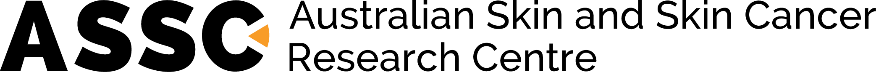 ASSC Early Career Grant: Application form PROJECT TITLEAPPLICANT NAME(S) (Insert rows as required)ASSC STRATEGIC AREA addressed by this projectPrevention of melanoma &/or skin cancer 		Detection of melanoma &/or skin cancer		Treatment of melanoma &/or skin cancer		Skin diseases						APPLICATION SUMMARY INLUDING BACKGROUND (500 words), AIMS (200 words), HYYPOTHESES (200 words), RESEARCH PLAN (1000 words), SIGNIFICANCE AND INNOVATION (200 words), REFERENCES (1 page maximum)TRACK RECORD (Please provide track record for the for lead investigator ONLY)EARLY CAREER ELIGIBILITYBUDGET  Maximum budget is $20,000 over one year(DOUBLE CLICK TO INSERT DATA)Do you currently receive funding from the ASSC? Yes/NoCERTIFICATION OF LEAD INVESTIGATORApplications to be submitted as a PDF. Applications must be submitted via email to melissa.kerr@uq.edu.au by 5:00pm, 28th of June, 2022.TitleNameAppointment, InstituteContact (email & phone)Lead InvestigatorCo-investigatorsBACKGROUND (500 WORDS)AIMS (200 WORDS)HYPOTHESES (200 WORDS)RESEARCH PLAN (1000 WORDS)SIGNIFICANCE AND  INNOVATION (200 WORDS)REFERENCESPUBLICATIONS (list all publications)TOP 5 PUBLICATIONS (include reasons that these have been selected)GRANTSPRESENTATIONSMENTORING (200 WORDS)CONTRIBUTION TO THE DISCIPLINE (Max 200 words)Date of PhD Award (if applicable)Academic career interruptions since the award of your PhD (if applicable)I certify that:To the best of my knowledge, all the details on this application form are true and complete.I will comply with all necessary policies and procedures in discharging my responsibilities under this grant.I understand and agree that all ethical clearances must be met before the proposed research can commence.In submitting this application, I consent to its referral to the ASSC assessors for consideration.All parties identified in the application have agreed to its submission and proper inquiries have been made and I am satisfied that all investigators on this proposal meet the eligibility criteria as specified.Signature of Applicant ______________________________  Date____________________